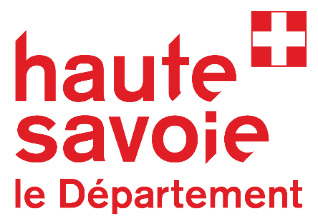 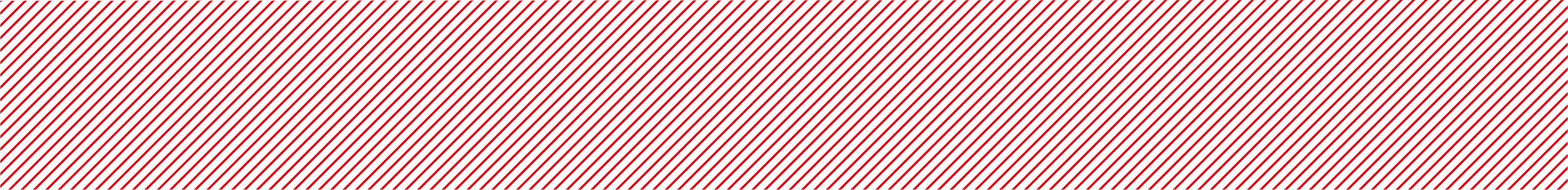 Contrat départemental d’avenir et de solidarité (CDAS)Fiche de demande de subvention 2024IDENTIFICATION DU DEMANDEURDESCRIPTION DU PROJETCOÛT ET PLAN DE FINANCEMENT PREVISIONNELTRANSMISSION DES DEMANDES DE SUBVENTIONSLe demandeur : Le demandeur : La collectivité maître d’ouvrage  : La collectivité maître d’ouvrage  : N° SIRET :N° SIRET :Adresse : Adresse : Interlocuteur chargé du suivi du dossier : Téléphone :Courriel :                                                   Contact pour la communication : Téléphone :Courriel :                                                   Contact pour la communication : Téléphone :Courriel :                                                   Intitulé : Localisation : Le contexte, les objectifs et la nature de l’opération :Echéancier de réalisation :Date envisagée pour l’engagement juridique de l’opération (permis de construire / signature des marchés pour travaux / acte notarié pour acquisition…) :Date d’achèvement des travaux : Estimation des dépenses d’investissement en Hors Taxes :- Etudes	                           €- Travaux	                           €- Frais maîtrise d’œuvre, assistance technique	                           €- Acquisition foncière	                           €Total =	€Estimation des dépenses d’investissement en Hors Taxes :- Etudes	                           €- Travaux	                           €- Frais maîtrise d’œuvre, assistance technique	                           €- Acquisition foncière	                           €Total =	€Estimation des dépenses d’investissement en Hors Taxes :- Etudes	                           €- Travaux	                           €- Frais maîtrise d’œuvre, assistance technique	                           €- Acquisition foncière	                           €Total =	€Estimation des dépenses d’investissement en Hors Taxes :- Etudes	                           €- Travaux	                           €- Frais maîtrise d’œuvre, assistance technique	                           €- Acquisition foncière	                           €Total =	€Plan de financement PREVISIONNEL : Plan de financement PREVISIONNEL : Plan de financement PREVISIONNEL : Plan de financement PREVISIONNEL : Subventions attenduesMontant €HT%ObservationsDEPARTEMENT CDAS Autres programmes :REGIONETATDETR, DSIL, réserve parlementaire…UNION EUROPEENNEAUTRES FINANCEURS PUBLICSADEME, ANAH, SYANE…Total aides publiquesAUTRE (à préciser)Autofinancement dont Emprunt dont Fonds propresTotal autofinancementTotalProjet favorisant la transition écologique :  oui         nonÀ noter :L’aide globale du Département ne doit pas être supérieure à l’autofinancement du Maître d’Ouvrage, sauf exception dûment justifiéeLa subvention allouée sur le CDAS a une validité de 3 ansUne attestation de valorisation/communication de l’utilisation de la subvention départementale sera demandée pour le versement du solde de l’opérationDocuments à joindre :Délibération du Conseil Municipal ou Communautaire adoptant l’opération et sollicitant l’aide du DépartementDevis ou rapport estimatifProjet favorisant la transition écologique :  oui         nonÀ noter :L’aide globale du Département ne doit pas être supérieure à l’autofinancement du Maître d’Ouvrage, sauf exception dûment justifiéeLa subvention allouée sur le CDAS a une validité de 3 ansUne attestation de valorisation/communication de l’utilisation de la subvention départementale sera demandée pour le versement du solde de l’opérationDocuments à joindre :Délibération du Conseil Municipal ou Communautaire adoptant l’opération et sollicitant l’aide du DépartementDevis ou rapport estimatifProjet favorisant la transition écologique :  oui         nonÀ noter :L’aide globale du Département ne doit pas être supérieure à l’autofinancement du Maître d’Ouvrage, sauf exception dûment justifiéeLa subvention allouée sur le CDAS a une validité de 3 ansUne attestation de valorisation/communication de l’utilisation de la subvention départementale sera demandée pour le versement du solde de l’opérationDocuments à joindre :Délibération du Conseil Municipal ou Communautaire adoptant l’opération et sollicitant l’aide du DépartementDevis ou rapport estimatifProjet favorisant la transition écologique :  oui         nonÀ noter :L’aide globale du Département ne doit pas être supérieure à l’autofinancement du Maître d’Ouvrage, sauf exception dûment justifiéeLa subvention allouée sur le CDAS a une validité de 3 ansUne attestation de valorisation/communication de l’utilisation de la subvention départementale sera demandée pour le versement du solde de l’opérationDocuments à joindre :Délibération du Conseil Municipal ou Communautaire adoptant l’opération et sollicitant l’aide du DépartementDevis ou rapport estimatifDate :Nom/Signature/Cachet :Date :Nom/Signature/Cachet :Date :Nom/Signature/Cachet :Date :Nom/Signature/Cachet :Toute demande de subvention sera envoyée directement aux Conseillers départementaux du canton.1 copie sera au Service des Solidarités Territoriales – CDAS@hautesavoie.fr 